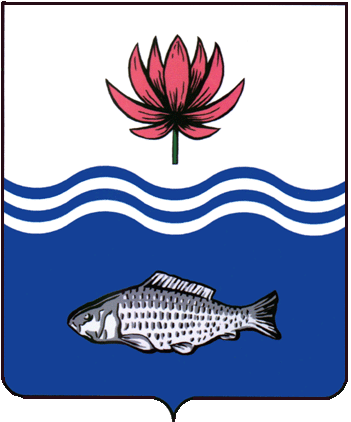 АДМИНИСТРАЦИЯ МО "ВОЛОДАРСКИЙ РАЙОН"АСТРАХАНСКОЙ ОБЛАСТИПОСТАНОВЛЕНИЕО признании утратившим силу постановления администрации МО «Цветновский сельсовет»от 13.06.2017 г. № 102 «О предоставлении в аренду земельного участка, расположенного по адресу: с. Разино, ул. Степная, 1е отдельно стоящие дома индивидуального строительства с участками»В связи со смертью арендатора Ткаченко Сергея Алексеевича (свидетельство о смерти 1-КВ № 820327 от 18.07.2019 г.), администрация МО «Володарский район»ПОСТАНОВЛЯЕТ:1.Постановление администрации МО «Цветновский сельсовет» от 13.06.2017 г. № 102 «О предоставлении в аренду земельного участка, расположенного по адресу: с. Разино, ул. Степная, 1е отдельно стоящие дома индивидуального строительства с участками» признать утратившим силу.2.Отделу земельных и имущественных отношений, жилищной политики администрации МО «Володарский район»: 2.1.Прекратить право аренды земельного участка с кадастровым номером 30:02:220301:160, расположенного по адресу: Астраханская область, Володарский район, с. Разино, ул. Степная, 1 «е».2.2.Расторгнуть договор аренды земельного участка № 17 от 13.06.2017 г.3.Контроль за исполнением настоящего постановления оставляю за собой.И.о. заместителя главы по оперативной работе						Р.Т. Мухамбетовот 27.10.2020 г.N 1269